KLASA: 400-08/18-01/19URBROJ: 2113/03-01-18-8Stubičke Toplice, 02.10.2018.Na temelju članka 20. st. 4. t. 1. Zakona o boravišnoj pristojbi (Nar. nov. br. 152/08, 59/09, 97/13, 158/13, 30/14) i članka 25. t. 3. Statuta Općine Stubičke Toplice (Službeni glasnik Krapinsko-zagorske županije br. 16/09, 9/13 i 15/18) Općinsko vijeće Općine Stubičke Toplice na svojoj 15. sjednici održanoj dana 02. listopada 2018. godine donijelo jeDRUGU IZMJENU ODLUKE O PROGRAMU UTROŠKA SREDSTAVA BORAVIŠNE PRISTOJBEZA 2018. GODINUČlanak 1.	Programom utroška sredstava boravišne pristojbe za 2018. godinu raspoređuju se sredstva boravišne pristojbe namijenjena poboljšanju uvjeta boravka turista na području Općine Stubičke Toplice.Članak 2.	Općina Stubičke Toplice drugom izmjenom proračunu za 2018. godinu planira ostvariti prihod od boravišne pristojbe u iznosu od 70.000,00 kuna.Članak 3.	Sredstva iz članka 2. utrošit će se za program razvoja turizma koji će provoditi Turistička zajednica Općine Stubičke Toplice.Predsjednik Općinskog vijećaOpćine Stubičke TopliceNedjeljko Ćuk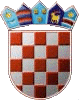 REPUBLIKA HRVATSKAKRAPINSKO-ZAGORSKA ŽUPANIJAOPĆINA STUBIČKE TOPLICEOPĆINSKO VIJEĆE